ИНФОРМАЦИЯоб устранении нарушенийот 12.12.2017 годапо результатам внепланового контрольного мероприятия«Проверка задолженности перед администрацией Дубровского района по арендной плате за земельный участок по договору аренды №3 от 15.02.2008 года».Между арендатором и арендодателем достигнуто мировое соглашение, на предмет оплаты задолженности в сумме 77967 рублей 05 копеек, начиная с  декабря 2017 года и по 10 сентября 2018 года ежемесячно равными долями.Первый платеж поступил 8 декабря 2017 года в сумме 7796 рублей 71 копейка.О результатах погашения всей задолженности будет сообщено дополнительно.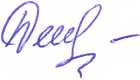 И.о председателя								Н.А. Дороденкова